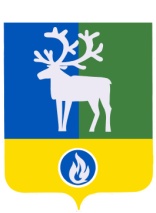 СЕЛЬСКОЕ ПОСЕЛЕНИЕ КАЗЫМБЕЛОЯРСКИЙ РАЙОНХАНТЫ-МАНСИЙСКИЙ АВТОНОМНЫЙ ОКРУГ - ЮГРАПроектАДМИНИСТРАЦИЯ СЕЛЬСКОГО ПОСЕЛЕНИЯ КАЗЫМ ПОСТАНОВЛЕНИЕот ____________2021 года                                                                                                        № ___Об утверждении программы профилактики рисков причинения вреда (ущерба) охраняемым законом ценностям при осуществлении муниципального контроля за исполнением единой теплоснабжающей организацией обязательств по строительству, реконструкции и (или) модернизации объектов теплоснабжения на территории сельского поселения Казым на 2022 годВ соответствии со статьей 44 Федерального закона от 31 июля 2020 года № 248-ФЗ «О государственном контроле (надзоре) и муниципальном контроле в Российской Федерации», постановлением Правительства Российской Федерации от 25 июня 2021 года № 990 «Об утверждении Правил разработки и утверждения контрольными (надзорными) органами программы профилактики рисков причинения вреда (ущерба) охраняемым законом ценностям» п о с т а н о в л я ю:Утвердить программу профилактики рисков причинения вреда (ущерба) охраняемым законом ценностям при осуществлении муниципального контроля за исполнением единой теплоснабжающей организацией обязательств по строительству, реконструкции и (или) модернизации объектов теплоснабжения на территории сельского поселения Казым согласно приложению. Опубликовать настоящее постановление в бюллетене «Официальный вестник сельского поселения Казым».Настоящее постановление вступает в силу после его официального опубликования, но не ранее 1 января 2022 года.4. Контроль за выполнением постановления возложить на заместителя главы муниципального образования, заведующего сектором организационной деятельности администрации сельского поселения Казым В.Н.Бочкареву.Глава сельского поселения Казым	                                                                            А.Х.НазыроваПриложение к постановлению администрации сельского поселения Казым                                                                                           от _____ декабря 2021 №_____ ПРОГРАММАпрофилактики рисков причинения вреда охраняемым законом ценностям в сфере муниципального контроля за исполнением единой теплоснабжающей организацией обязательств по строительству, реконструкции и (или) модернизации объектов теплоснабжения в сельском поселении Казым на 2022 годСтатья 1. Анализ текущего состояния осуществления муниципального контроля за исполнением единой теплоснабжающей организацией обязательств по строительству, реконструкции и (или) модернизации объектов теплоснабжения в сельском поселении Казым1. Муниципальный контроль за исполнением единой теплоснабжающей организацией обязательств по строительству, реконструкции и (или) модернизации объектов теплоснабжения в сельском поселении Казым на основании пункта 4.1 части 1 статьи 16 Федерального закона от 06.10.2003 N 131-ФЗ "Об общих принципах организации местного самоуправления в Российской Федерации", в соответствии со статьей 23.14 Федерального закона от 27.07.2010 N 190-ФЗ "О теплоснабжении".2. Предметом муниципального контроля за исполнением единой теплоснабжающей организацией обязательств по строительству, реконструкции и (или) модернизации объектов теплоснабжения является соблюдение единой теплоснабжающей организацией в процессе реализации мероприятий по строительству, реконструкции и (или) модернизации объектов теплоснабжения, необходимых для развития, обеспечения надежности и энергетической эффективности системы теплоснабжения и определенных для нее в схеме теплоснабжения, обязательных требований, предусмотренных Федеральным законом от 27.07.2010 N 190-ФЗ "О теплоснабжении".3. Объектами муниципального контроля являются:1) деятельность, действия (бездействие) контролируемых лиц, связанные с обязательствами по строительству, реконструкции и (или) модернизации объектов теплоснабжения на территории сельского поселения Казым;2) объекты теплоснабжения, которыми владеет и (или) пользуется единая теплоснабжающая организация и к которым предъявляются обязательные требования.4. Обязательные требования в сфере осуществления муниципального контроля за исполнением единой теплоснабжающей организацией обязательств по строительству, реконструкции и (или) модернизации объектов теплоснабжения, регламентированы Федеральным законом от 27.07.2010 N 190-ФЗ "О теплоснабжении".5. В соответствии с Федеральным законом от 31.07.2020 N 248-ФЗ "О государственном контроле (надзоре) и муниципальном контроле в Российской Федерации" (далее - Федеральный закон N 248-ФЗ) профилактическая деятельность контрольного органа осуществляются на основании ежегодной Программы профилактики рисков причинения вреда (ущерба) охраняемым законом ценностям, утверждаемой постановлением администрации сельского поселения Казым.При осуществлении муниципального контроля могут проводиться следующие виды профилактических мероприятий:1) информирование;2) объявление предостережения;3) консультирование.6. В связи с вступлением в законную силу, Положения о муниципальном контроле за исполнением единой теплоснабжающей организацией обязательств по строительству, реконструкции и (или) модернизации объектов теплоснабжения 01 января 2022 года ранее данный вид контроля не осуществлялся, провести анализ текущего состояния осуществления вида контроля и описание текущего уровня развития профилактической деятельности не предоставляется возможным.Статья 2. Цели и задачи реализации программы профилактики рисков причинения вреда1. Целями реализации программы являются:1) стимулирование добросовестного соблюдения обязательных требований всеми контролируемыми лицами;2) устранение условий, причин и факторов, способных привести к нарушениям обязательных требований и (или) причинению вреда (ущерба) охраняемым законом ценностям;3) создание условий для доведения обязательных требований до контролируемых лиц, повышение информированности о способах их соблюдения.2. Проведение профилактических мероприятий программы профилактики направлено на решение следующих задач:1) предотвращение рисков причинения вреда охраняемым законом ценностям;2) проведение профилактических мероприятий, направленных на предотвращение причинения вреда охраняемым законом ценностям;3) информирование, консультирование контролируемых лиц с использованием информационно-телекоммуникационных технологий;4) обеспечение доступности информации об обязательных требованиях и необходимых мерах по их исполнению.Статья 3. Перечень профилактических мероприятий, сроки их проведенияСтатья 4. Показатель результативности и эффективности программы профилактики рисков причинения вредаN п/пНаименование формы мероприятияСрок проведенияОтветственные исполнители1Информирование осуществляется посредством размещения и актуализации и в сети "Интернет" на официальном сайте администрации сельского поселения Казым:Информирование осуществляется посредством размещения и актуализации и в сети "Интернет" на официальном сайте администрации сельского поселения Казым:Информирование осуществляется посредством размещения и актуализации и в сети "Интернет" на официальном сайте администрации сельского поселения Казым:1.1текстов нормативных правовых актов, регулирующих осуществление муниципального контроля за исполнением единой теплоснабжающей организацией обязательств по строительству, реконструкции и (или) модернизации объектов теплоснабженияВ течение года(по мере необходимости)Сектор муниципального хозяйства 1.2утвержденных проверочных листовНе позднее 2 рабочих дней за днем утверждения проверочного листаСектор муниципального хозяйства1.3программы профилактики рисков причинения вреда и плана проведения плановых контрольных (надзорных) мероприятийНе позднее 25 декабря предшествующего годаСектор муниципального хозяйства1.4доклада об осуществлении муниципального контроля за исполнением единой теплоснабжающей организацией обязательств по строительству, реконструкции и (или) модернизации объектов теплоснабженияДо 15 марта года, следующего за отчетнымСектор муниципального хозяйства2Консультирование осуществляется по следующим вопросам:Консультирование осуществляется по следующим вопросам:Консультирование осуществляется по следующим вопросам:2.1компетенции контрольного органаПостоянно по мере поступления обращения(по телефону, посредством видео-конференц-связи, на личном приеме либо в ходе проведения профилактического мероприятия, контрольного (надзорного) мероприятия)Сектор муниципального хозяйства2.2организации и осуществлению муниципального контроля за исполнением единой теплоснабжающей организацией обязательств по строительству, реконструкции и (или) модернизации объектов теплоснабженияПостоянно по мере поступления обращения(по телефону, посредством видео-конференц-связи, на личном приеме либо в ходе проведения профилактического мероприятия, контрольного (надзорного) мероприятия)Сектор муниципального хозяйства2.3порядка осуществления профилактических, контрольных (надзорных) мероприятий, установленных Положением о муниципальном контроле за исполнением единой теплоснабжающей организацией обязательств по строительству, реконструкции и (или) модернизации объектов теплоснабжения в сельском поселении КазымПостоянно по мере поступления обращения(по телефону, посредством видео-конференц-связи, на личном приеме либо в ходе проведения профилактического мероприятия, контрольного (надзорного) мероприятия)Сектор муниципального хозяйства2.4применения мер ответственности за нарушение обязательных требований при осуществлении муниципального контроля за исполнением единой теплоснабжающей организацией обязательств по строительству, реконструкции и (или) модернизации объектов теплоснабженияПостоянно по мере поступления обращения(по телефону, посредством видео-конференц-связи, на личном приеме либо в ходе проведения профилактического мероприятия, контрольного (надзорного) мероприятия)Сектор муниципального хозяйства3Объявление предостереженияПостоянно по мере необходимостиСектор муниципального хозяйстваНаименование показателяИсполнение показателя 2022 год, %Полнота информации, размещенной на официальном сайте администрации сельского поселения Казым в соответствии со статьей 46 Федерального закона N 248-ФЗ100%Доля юридических лиц, индивидуальных предпринимателей и граждан, удовлетворенных консультированием в общем количестве от обратившихся за консультацией100%